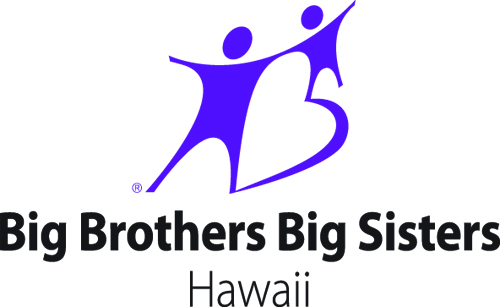 Bowler Name (Please Print): _______________________________________	Phone: __________________________Address: ______________________________________________     Email: _____________________________________Team Name/Company: _______________________________     Team Captain: _________________________________Once completed: please send, or bring this form and monies raised to:Big Brothers Big Sisters, attn: Kendra Chong 418 Kuwili St, Suite 106, Honolulu HI 968172016 Bowl For Kids’ Sake -- Saturday, September 10th & Saturday, September 17thAiea Bowl, Aiea Shopping Center 3rd Floor, 99-120 Moanalua Road, Aiea, HI 96701Donor’s Name (Please Print)Mailing Address, City, State, Zip CodeAmount$$$$$$$$$$$$$$$$$$$$$$$TOTAL$